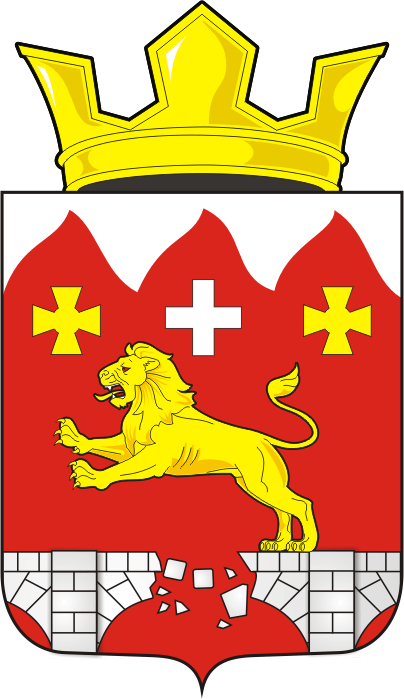 АДМИНИСТРАЦИЯ БУРУНЧИНСКОГО СЕЛЬСОВЕТАПОСТАНОВЛЕНИЕ________________________________________________________________03.12.2018 года                    с. Бурунча                                   №  47-пВ соответствии с Федеральным законом от 06.10.2003 № 131-ФЗ «Об общих принципах организации местного самоуправления в Российской Федерации», Положением о публичных слушаниях, утвержденным решением Совета депутатов Бурунчинского сельсовета от 22.11.2005 № 6, на основании Устава муниципального образования Бурунчинский сельсовет Саракташского района Оренбургской области:1. Провести публичные слушания 20 декабря 2018 года в 18-00 ч. в здании администрации Бурунчинского сельсовета по адресу: Оренбургская область, Саракташский район, село Бурунча, ул. Зеленая, дом 12 – по обсуждению следующих вопросов:- по обсуждению проекта внесения изменений в Правила землепользования и застройки муниципального образования Бурунчинский сельсовет Саракташского района Оренбургской области (далее - Правила землепользования и застройки), утвержденные решением Совета депутатов Саракташского района Оренбургской области от 28.03.2014 № 396 (с изменениями, внесенными решением Совета депутатов Бурунчинского сельсовета от 29.12.2016 № 69).	2. Обнародовать проект внесения изменений в Правила землепользования и застройки и разместить проекты на официальном сайте администрации муниципального образования Бурунчинский сельсовет. 3. Образовать рабочую группу для организации и проведения публичных слушаний по обсуждению внесения изменений в Правила землепользования и застройки муниципального образования Бурунчинский сельсовет в составе согласно приложению 1.4. Свои предложения, замечания, дополнения по вопросам, указанным в п.1 настоящего постановления, заинтересованные лица вправе направлять до 19 декабря 2018 года в администрацию Бурунчинского сельсовета по адресу: Оренбургская область, Саракташский район, село Бурунча, ул. Молодежная, д. 3 (кабинет специалиста администрации сельсовета, тел. 22-3-21).5. Настоящее постановление вступает в силу с момента подписания и подлежит обнародованию и размещению на официальном сайте муниципального образования Бурунчинский сельсовет Саракташского района Оренбургской области.6. Контроль за выполнением данного постановления оставляю за собой. Глава  сельсовета							А.В. МорсковРазослано: прокуратуре района, членам рабочих групп, в делоСоставрабочей группы по обсуждению проекта внесения изменений в Правила землепользования и застройки муниципального образования Бурунчинский сельсоветО проведении публичных слушаний Приложение 1к постановлению администрации Бурунчинского сельсоветаот 03.12.2018 г. № 47-пМорсков А.В.-руководитель рабочей группы, глава администрации Бурунчинского сельсоветаМинеев С.А.-секретарь рабочей группы, специалист 1 категории администрации сельсовета           Члены рабочей группы:           Члены рабочей группы:           Члены рабочей группы:Власюк Г.Г.-депутат Совета депутатов Бурунчинского сельсовета (по согласованию)Жуков С.Н.-депутат Совета депутатов Бурнчинского сельсовета (по согласованию)Тучков С.Г. -главный архитектор района  (по согласованию)